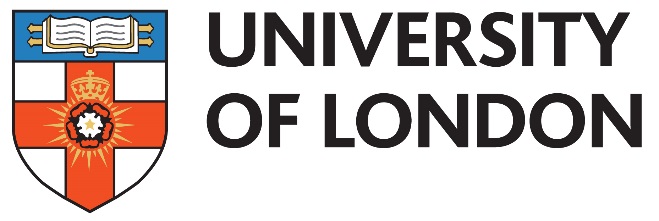 The Hannah Arendt Scholarship: Application FormPlease note that in order to apply, you must already have been offered a place on the MA in Refugee Protection and Forced Migration Studies Programme (the “Programme”). If you have not already been offered a place on the Programme, then your application will not be considered.You should complete the form electronically where possible and include all requested information in the spaces provided. If you do not have enough space/rows for your answers, please add rows as needed, rather than continuing onto a separate sheet if possible. If you do need to attach additional sheets, please save them at the end of this document.Although we will not ask you to provide proof of your financial incomes and outgoings at this stage in the process, the University reserves the right to ask for this evidence if a decision is taken to award you the scholarship. Any fraudulent information provided will result in your scholarship application being withdrawn and you will not be able to reapply.There is no right to appeal on the final decision and the Programme Director and Director of the Refugee Law Initiative’s decision is final.Please note you must apply for the MA Programme in sufficient time to receive the offer of study required for a scholarship application. It is recommended that you apply for the Programme by 1 August 2023 to meet the scholarship deadline of 17 August 2023.Personal details1. About you2. Nationality and countries of residenceThis scholarship seeks to support an outstanding student who might not otherwise be able to gain access to the MA in Refugee Protection and Forced Migration Studies, and is resident in a country in Africa. Please list your nationality and the countries in which you have been resident in the last five years.3. EducationPlease list your previous University degree(s) and the class of degree awarded. 4. Academic merit or potential (up to 500 words)Please outline how you meet the criteria of ‘outstanding academic merit or potential in the field of study, evidenced particularly by past achievements’. This may include such factors as achievements in earlier studies undertaken (grades, prizes etc.), other contributions to the wider academic field (research, publications etc.), and relevant past, current and envisaged future professional work with refugee and displaced populations showing academic potential.5. Motivation (up to 500 words)
Please outline your motivation in applying to this scholarship.6. CV
Please attach your CV as a separate PDF along with the completed scholarship application form. Submission details are provided at the end of the application.Financial information7. Do you intend to work while studying?	Yes, full time 
	Yes, part-time
	No8. Personal income
If you intend to work while studying, please provide details of your current or future employment and a reasonable estimate of how much you expect to earn during your studies (please calculate for academic year 2023-2024 only).Total expected annual income (2023-2024 only).9. Other personal income/support
Please list any sources of personal income (e.g. savings, social security benefits, contributions from employers, parents etc.) which will be available to you during the course of the degree programme.10. Other funding
Please list any other funding you intend to apply for, have already applied for, or already secured (such as grants or loans) in relation to studying for the MA in Refugee Protection and Forced Migration Studies.11. Obligations
Please detail any existing financial obligations or costs (e.g. support for dependents, medical bills, loan repayments) which will impact on your circumstances during the course of the degree programme.12. Financial circumstances (up to 500 words)
Please explain your financial circumstances not covered by the fields above and why receiving this scholarship would be important for you. The Hannah Arendt scholarship does not cover other costs not directly payable to the University (such as the purchase of additional materials or electronic equipment), resubmission fees, payment of further elective modules if you decide to transfer. Please explain how you would fund the remainder of your costs.DeclarationI confirm that by submitting this form, to the best of my knowledge, the information contained in this form is accurate and complete. I will inform the University of London as soon as possible of any scholarships, grants or awards I am offered by any external bodies or by the University of London. Signature: 
[If you are completing this application electronically you may type your full name in place of a signature]Date: Please return this application form as an attachment (along with your CV) by email to RLI@sas.ac.uk. The form should ideally be sent as a PDF, however if this is not possible, please ensure it is sent in a format that can be read by a standard Windows PC or Mac.Privacy Notice The data you submit will be used is necessary to verify your eligibility and assess your application for the University of London’s Hannah Arendt Scholarship. If you are successful your application details will be kept alongside your core student record. If you are unsuccessful the University will retain your details for one month following the Scholarship application deadline. Your application data may be aggregated with others for statistical reporting or monitoring purposes which will not identify you or result in direct decision-making relating to individuals.Student reference number (SRN)Full nameDate of birth (dd/mm/yyyy)AddressContact telephone numberEmail address (this should be the same email address used for your application form)Nationality (please list all nationalities that you hold)If you have previously held another nationality, please give details of countries and datesCountry of residence (start with your current country of residence)Dates (mm/yyyy – mm/yyyy)Reason you were residentCourse Dates (mm/yyyy – mm/yyyy)Grade awardedPosition held (most recent first)EmployerStart DateEnd dateExpected annual income (£) (2023-2024 only)£SourceAnnual income (£) (2023-2024)Name of awarding bodyValue of award per year (£)Status Notification date (dd/mm/yyyy)Purpose of award (tuition fees, maintenance, prize etc)Nature of obligationAnnual cost (£) (2023-2024)